У 2023 році продовжено дію урядового проєкту «єРобота»З метою активізації ситуації на ринку праці в області з 2022 року реалізуються державні програми стимулювання підприємництва та створенняробочих місць, зокрема шляхом надання безповоротної державної допомоги у формі мікрогранту на започаткування чи розвиток бізнесу за умови створення щонайменше одного робочого місця.У 2022 році відповідно до постанови Кабінету Міністрів України від21.06.2022 № 738 «Деякі питання надання грантів бізнесу» лише за однієюпрограмою «Власна справа» кошти для реалізації підприємницької ідеїотримали 123 особи на загальну суму 28,4 млн грн, які планують упродовжпівроку після отримання фінансової допомоги створити 293 нових робочихмісця. Середній розмір мікрогранту становив 231 тис. грн.У 2023 році продовжено дію урядового проєкту «єРобота», який передбачає 6 грантових програм, зокрема надання мікрогрантів для створення власного бізнесу; грантів для розвитку переробного підприємства; державного фінансування закладки саду; коштів для розвитку тепличного господарства;грантів на реалізацію стартапу, у тому числі в сфері ІТ;  коштів на навчання ІТ-спеціальностям. Упродовж січня-березня 2023 року позитивне рішення на отримання мікрогранту одержали 29 осіб на загальну суму 7 млн грн, які планують створити 62 нових робочих місця.Окрім цього, у 2023 році за рахунок коштів державного бюджету передбачено надання допомоги членам малозабезпечених сімей для відкриття власної справи відповідно до постанови Кабінету Міністрів України від 21.04.2021 № 397 «Деякі питання сприяння економічної самостійності малозабезпечених сімей».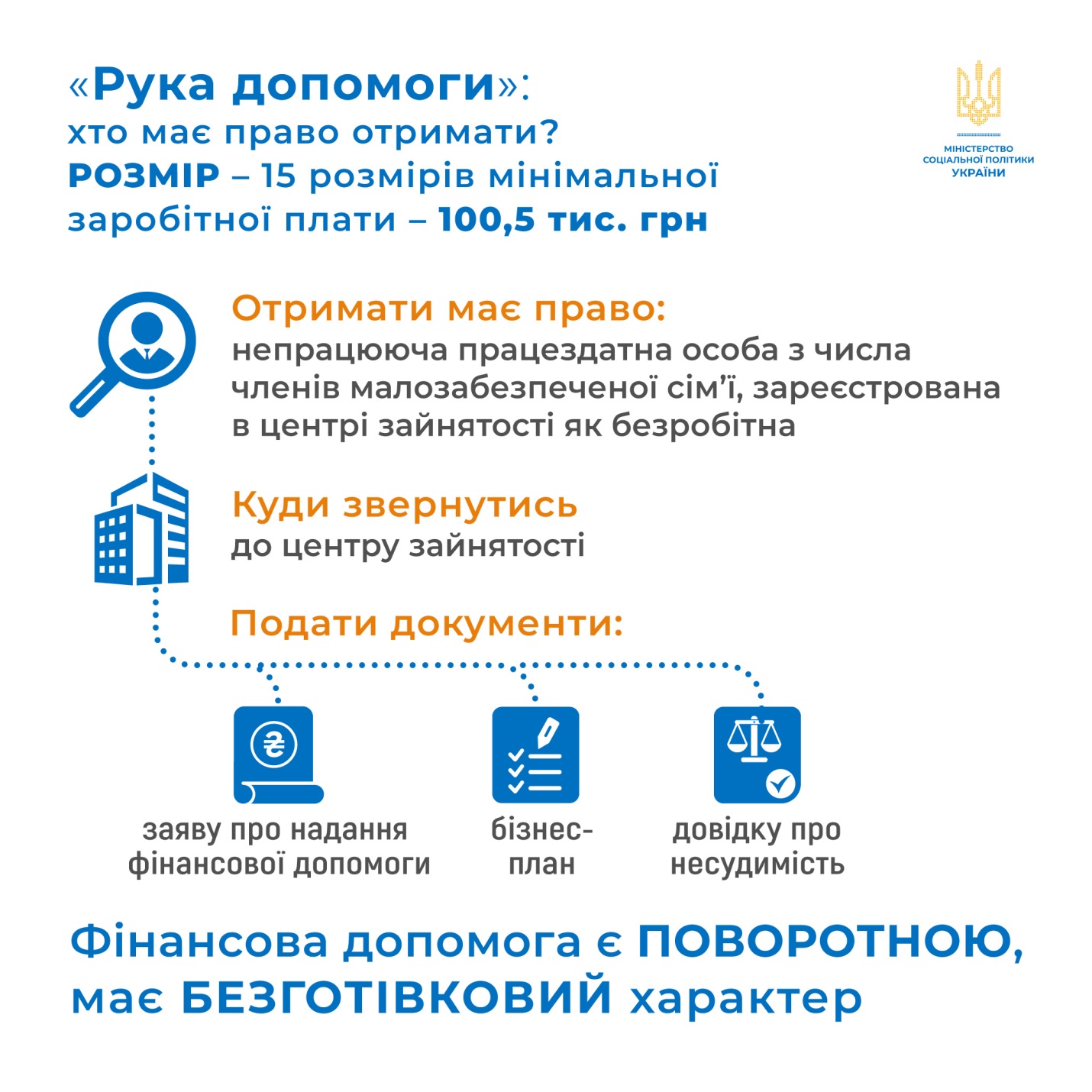 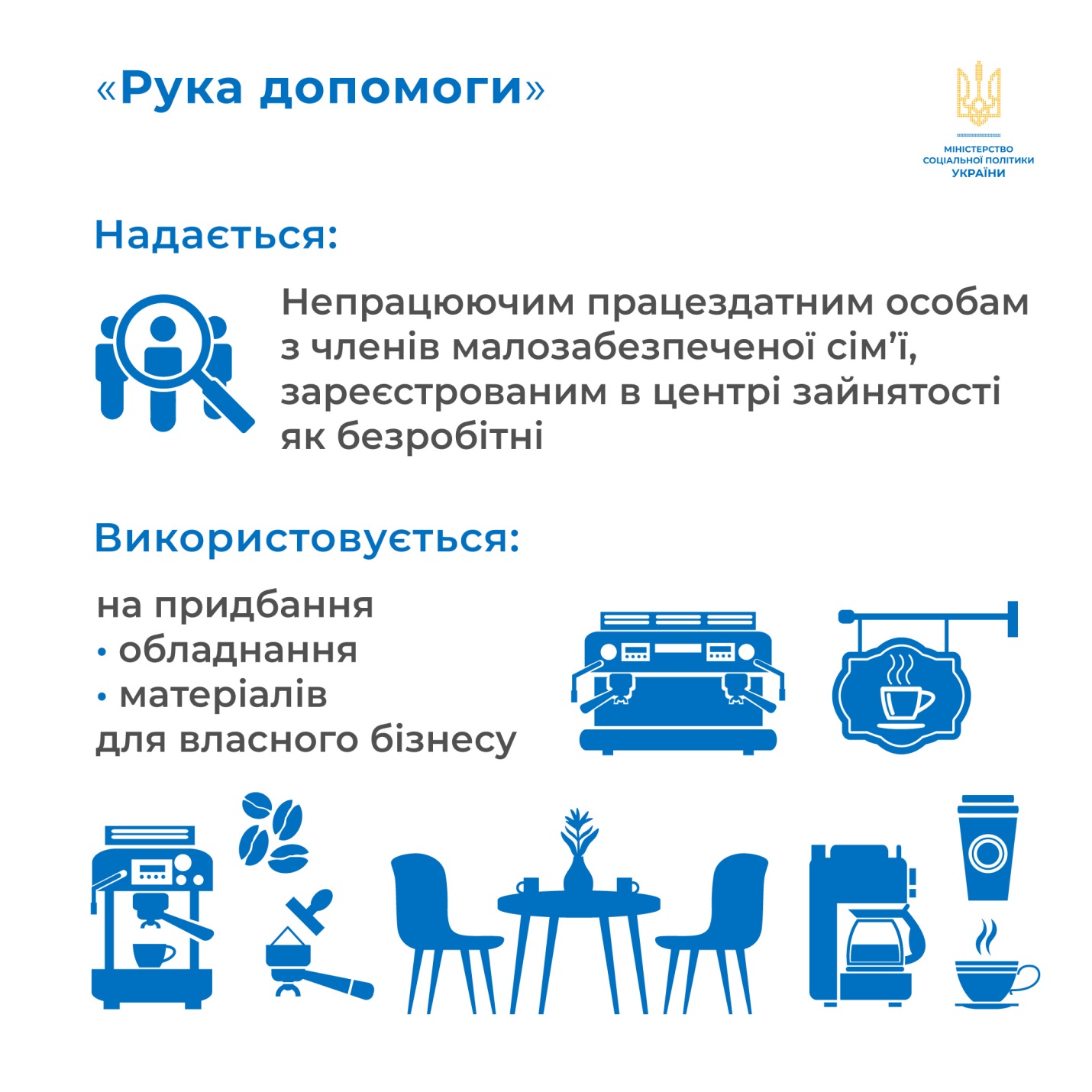 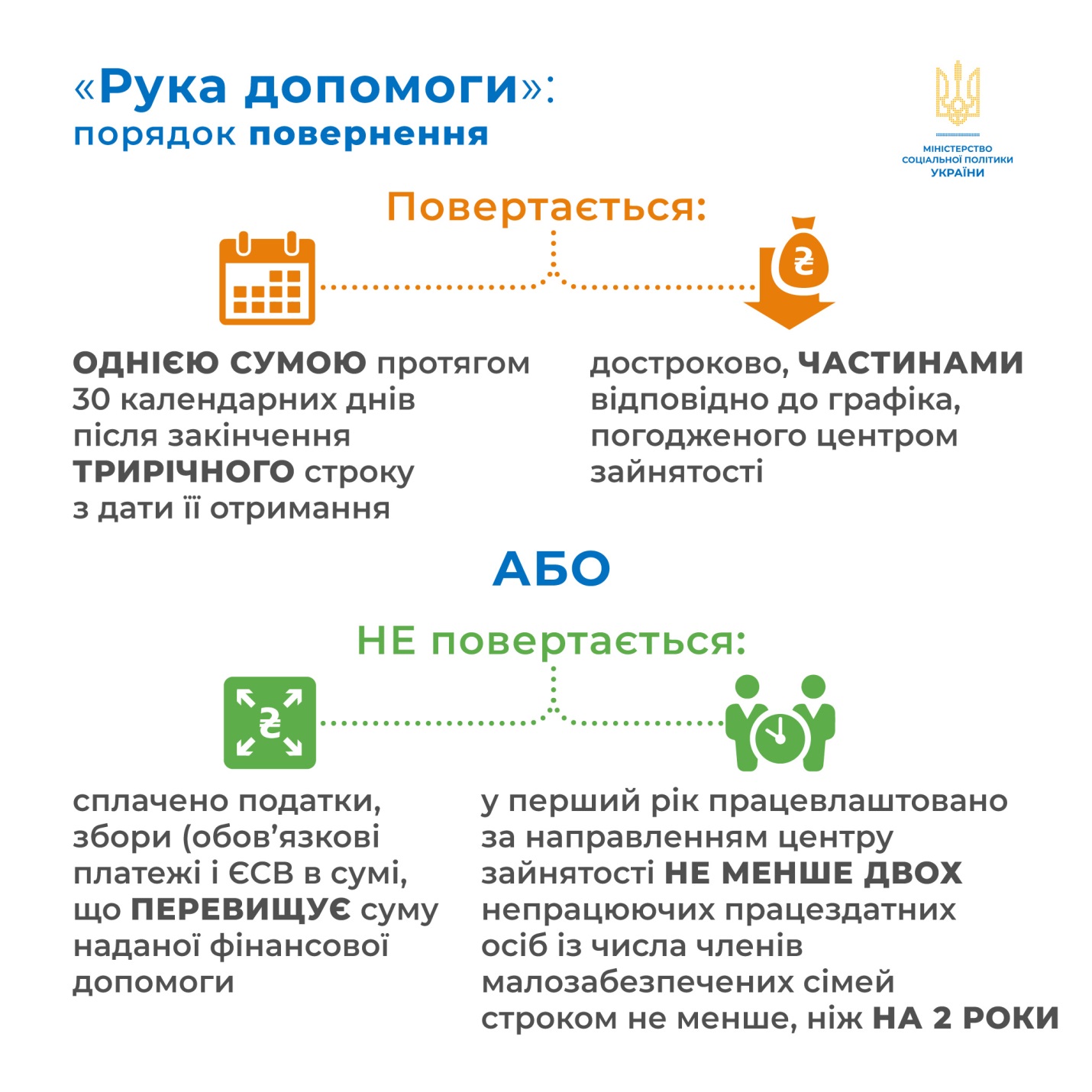 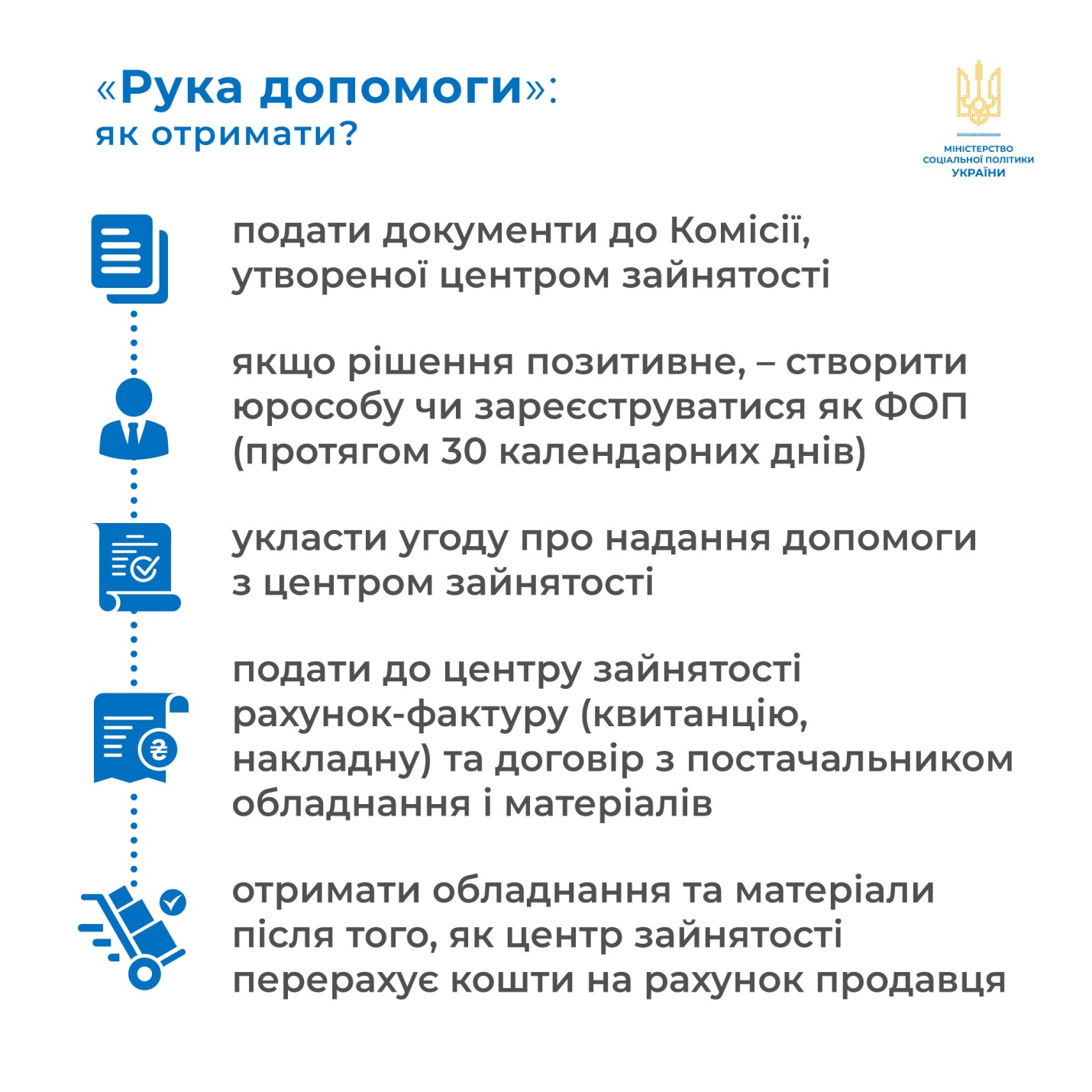 